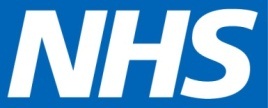 North East Lincolnshire CCGTerms of Reference for the Clinical Quality Committee (CQuC)PurposeThe Health and Social Care Quality Governance Committee (the Committee) is being established under the leadership of a Clinical Lead / member of the Council of Members to monitor and drive forward the quality, safety, and effectiveness of all commissioned care; quality including the patient and service user experience.IntroductionThe Committee is established in accordance with the NHS North East Lincolnshire Clinical Commissioning Group (the Group’s) Constitution.These terms of reference set out the membership, remit, responsibilities and reporting arrangements and shall have effect as if incorporated into the Constitution.The Committee is authorised by the Governing Body to act within its terms of reference.  All members and employees of ‘the group’ are directed to cooperate with any request made by the Committee.MembershipThe Committee members are appointed by ‘the group’.The Clinical lead for Quality and Clinical Governance (safety, effectiveness and experience) will chair the Committee. The Committee will appoint a Vice Chair from the body of the meetingThe membership shall consist of:Clinical Lead for Quality and Clinical Governance (Chair)The Strategic Lead for Quality and Experience (registered nurse)At least two (2) members of the Community Forum, one of whom should be a member of a service triangleCCG Lay MemberThree clinicians one whom should be a practicing GPThe Service Lead for Adult Social Care or a delegated representativeTwo (2) members of the Council, one of whom should be a public health consultantThe designated nurse for safeguarding children and, The designated professional lead for safeguarding adults.The Chief Clinical Officer (Accountable Officer) and Deputy Chief Executives will have an open invitation to attend any meetings.The Committee shall co-opt attendance as required to transact business.The Committee shall be supported by service leads with responsibility for corporate governance, risk management, safeguarding and commissioning support services staff, but they will not be members.The chair will preside at all meetings and members are expected to attend.  In the event that a member is not able to attend, a named deputy should be agreed with the chair.  In extraordinary circumstances if the chair is not available, the Vice Chair will be expected to lead the meeting with the authority of the chair.QuorumA quorum will consist of at least five (5) members including;The chair or strategic lead for quality and experienceTwo clinicians One (1) member of the community forumTwo (2) othersFrequency of meetingsMeetings will be held every six (6) weeks and no less than eight (8) times over the period of twelve (12) months.  Meetings will last 2.5 – 3 hours and a calendar of dates will be set by the chair with the secretariat and circulated with the notes of the first (inaugural) meeting.AgendaThe agenda will be agreed with the chair ten (10) working days before the meeting and circulated no later than seven (7) working days before the meeting.Each item on the agenda will be covered by a summary sheet.The structure of the agenda will provide a mapping to the Board Assurance Framework, Annual Plan, and Risk Register i.e. demonstrating how the work of the Committee is embedded into the core business of the CCG. (see example below)In the interest of good governance, papers should not be tabled unless agreed in advance with the chair.The notes (record) of the meeting will be circulated in draft no later than seven (7) working days after the meeting.  All notes will remain draft until signed by the Clinical Lead following approval at the Committee.Remit and responsibilityThe Committee shall:monitor and drive forward the quality of all commissioned care, recommending action where concerns have been identified, and monitoring that action, i.e. review and act upon information received bringing together hard and soft intelligence; receive and discuss reports on primary care with a view to assisting and supporting the NHS Commissioning Board in its duty to improve the quality of such care;receive and review reports on quality in respect of commissioned services to include performance against CQUINs, and patient experience (including complaints and compliments);ensure the patient  / service user voice is captured and changes in commissioning strategies are recommended to improve patient experience;ensure that there are robust systems and processes in place to safeguard adults and children, including the review of all serious case review reports relating to commissioned services and receiving the annual safeguarding report from the designated doctor and nurse; ensure delivery of the requirements for Information Governance and receive the annual Caldicott Guardian reportensure adequate systems are in place for the governance of research in line with the NHSCB requirementsoversee and provide assurance on the clinical governance arrangements in commissioned services;receive, review and scrutinise reports on serious incidents (SIs) and Never Events occurring in commissioned services and monitoring associated action plans;monitor provider arrangements for the implementation of NICE guidance;receive and review quarterly updates on CQC inspections of commissioned services for assurance that appropriate action is being taken;produce an annual work plan for sign off by the Integrated Governance and Audit Committee (parent Committee) and provide a six monthly update and an annual report;ensure arrangements are in place to deliver other governance and statutory requirements as identified by the Governing Body as being within the remit of the Committee;review the provider Quality Accounts and draft the CCG response on behalf of the Chief Clinical Officer;be as concerned with the need to diffuse good practice and eliminate variability as it is with seeking assurance that poor practice is being addressed.develop effective arrangements for the monitoring and improvement of quality, safety and effectiveness after the life of the CommitteeUrgent BusinessThe Chair and one other member, in consultation, may act on URGENT business between meetings, reporting that action to the next meeting.  In the absence of the chair, the Strategic Lead for Quality and Experience, in consultation with one other member may act.  All URGENT transactions must be recorded in the notes of the meeting to which that action is reported.Declaration of InterestIf any member has an interest, pecuniary or otherwise, he or she will declare that interest as soon as possible and not participate in the discussion.  The declaration must be recorded in the notes.  The chair may take a view that the member should withdraw from the Committee until the Committee’s consideration is complete.  There would be no right of appeal against that decision.Relationship with Integrated Governance and Audit (IG&A)IG&A is the parent Committee.  The parent Committee will approve the annual work plan and formally receive the notes of each meeting of the Committee.Task and Finish GroupsThe Committee shall have the authority to establish task and finish groups in order to deliver its remit and responsibilities.Business conductThe terms of reference would ordinarily be subject to annual review, but as this Committee is established for 12 months only, that will not be required.All members are expected to have read papers before the meeting and contribute to the discussion and decisions of the CommitteeAll members have an equal voice.  The chair will facilitate active participation of all members but in the event of a divided Committee view, the chair will take a decisionMembers are expected to arrive on time and participate in the full meeting.Unless members are on call, mobile telephones should be switched off during meetingsDocument Control: Author P Kirton-Watson; Date 30 July 2013; Version Four (4) REPORTING SCHEDULE FOR NORTH EAST LINCOLNSHIRE CLINICAL COMMISSIONING GROUP – CLINICAL QUALITY COMMITTEE (CQuC) Chair – Dr Anne Spalding, Vice Chair Mr Philip BondThis work plan will remain subject to review. Clearly the CQuC will require some flexibility in the construct of its agenda such that emerging issues are dealt with in a timely and appropriate manner, but it is equally important to the success of the CCG that a work plan underpins the structure of the CQuC. Report to:NEL CCG Partnership BoardPresented by:Julie Taylor-ClarkDate of Meeting:Thurs 10th July 2014Subject:Clinical Quality CommitteeStatus: OPEN	            CLOSEDAgenda Section: STRATEGY	 COMMISSIONING    OPERATIONAL ISSUESOBJECT OF REPORTTo provide an overview of the current working arrangements for clinical quality within North East Lincolnshire Clinical Commissioning Group and make recommendations for amending these arrangements thereby  offering a “clearer line of sight” to the Board around quality issuesTo provide an overview of the current working arrangements for clinical quality within North East Lincolnshire Clinical Commissioning Group and make recommendations for amending these arrangements thereby  offering a “clearer line of sight” to the Board around quality issuesSTRATEGY                          Clinical Quality, patient safety and patient experienceClinical Quality, patient safety and patient experienceIMPLICATIONSSince May 2013 the CCG has had in place a Clinical Quality Committee as part of its governance arrangements.The present terms of reference and membership of that committee are attached for information.Key decisions and reports by exception are made on a quarterly basis to the Integrated Governance and Audit Committee which in turn escalates items to the CCG Board.In order to ensure that the Board receives greater assurance and more timely information on quality issues that directly affect patient care and experience it is proposed that the Clinical Quality Committee becomes a sub- committee of the Board, thereby offering a clearer line of sight from Board to Ward and vice versa.To enable this to occur it is proposed that work is progressed to rename the Clinical Quality Committee to the Quality Committee  (the current title abbreviation being CQC can be confused with the National CQC)The proposal is that the review of the TOR would be with the Clinical Chair and it would encompass the whole organisation’s quality agenda/work including ASC which is not ‘clinical’The membership to be reviewed to include greater Board representation, particularly from clinical colleagues within Primary Care .(At present there is only 1 General Practitioner on the Clinical Quality Committee).It is proposed that the Quality Committee will report directly to the Partnership Board.Since May 2013 the CCG has had in place a Clinical Quality Committee as part of its governance arrangements.The present terms of reference and membership of that committee are attached for information.Key decisions and reports by exception are made on a quarterly basis to the Integrated Governance and Audit Committee which in turn escalates items to the CCG Board.In order to ensure that the Board receives greater assurance and more timely information on quality issues that directly affect patient care and experience it is proposed that the Clinical Quality Committee becomes a sub- committee of the Board, thereby offering a clearer line of sight from Board to Ward and vice versa.To enable this to occur it is proposed that work is progressed to rename the Clinical Quality Committee to the Quality Committee  (the current title abbreviation being CQC can be confused with the National CQC)The proposal is that the review of the TOR would be with the Clinical Chair and it would encompass the whole organisation’s quality agenda/work including ASC which is not ‘clinical’The membership to be reviewed to include greater Board representation, particularly from clinical colleagues within Primary Care .(At present there is only 1 General Practitioner on the Clinical Quality Committee).It is proposed that the Quality Committee will report directly to the Partnership Board.RECOMMENDATIONS (R) AND ACTIONS (A) FOR AGREEMENT RECOMMENDATIONS (R) AND ACTIONS (A) FOR AGREEMENT RECOMMENDATIONS (R) AND ACTIONS (A) FOR AGREEMENT The Board are asked to endorse the recommendation to allow the Quality Committee to become a Board sub- committee and to receive a paper updating the Clinical Quality Committees terms of reference and membership at its September 2014 meetingAgreed?Yes/No
CommentsDoes the document take account of and meet the requirements of the following:i)Mental Capacity ActYii)CCG  Equality Impact AssessmentYiii)Human Rights Act 1998Yiv)Health and Safety at Work Act 1974Yv)Freedom of Information Act 2000 / Data Protection Act 1998Yiv)Does the report have regard of the principles and values of the NHS Constitution?www.dh.gov.uk/en/Publicationsandstatistics/Publications/PublicationsPolicyAndGuidance/DH_113613YNo.ItemLeadTimeLink to BAF etc.1Serious case reviews – end of quarter review of progressDesignated Nurse15 minsBAF 13/14/03/03 - 2Quarterly review of the LD registerService lead for LD10 minsBAF 13/14/03/023Triangulating soft and hard intelligenceChair30 mins13/14 annual work plan for the CommitteeNORTH EAST LINCOLNSHIRE CLINICAL COMMISSIONING GROUP – CLINICAL QUALITY COMMITTEE (CQuC)Assured or provides assurance to IG&Audit in Quarterly ReportLEADItems for all meetingsConfirm the meeting is quorateAssuredChairDeclare any declarations of interestAssuredChairActions and matters arising from previous meetingAssuredChairReview CQC Inspection Reports (if appropriate) AssuredStrategic Lead Quality and ExperienceFeedback from Commissioner-led Quality Visits (if appropriate)AssuredRatification of Policies (if appropriate)AssuredAllCaldecott issues by exceptionAssured                         ChairMinutes and summary of NHS 111 reviews by exceptionAssuredStrategic Lead Quality and ExperienceSHMI updateAssurance to IGStrategic Lead Quality and ExperienceJanuaryReview Quarter 3 incidents and SUI AssuredPatient Safety LeadReport on Q3 never events by exceptionAssurance to IGQ3 Quality Framework for Care Homes summaryAssuredContracts OfficerUpdate on progression with CQUINS target for the following yearAssurance to IG Strategic Lead Quality and ExperienceUpdate on Francis report by exceptionAssurance to IGStrategic Lead Quality and ExperienceMarchUpdate on Francis Report by exceptionAssurance to IG Strategic Lead Quality and ExperienceReceive 6 monthly report from the Quality and Risk PanelAssuredService Lead Mental Health and DisabilitiesReceive and critique Q3 Quality Assurance reportAssuredStrategic Lead Quality and ExperienceUpdate on CQUINS for Q3 by exceptionAssurance to IG Strategic Lead Quality and ExperiencePatient experience including Friends and Family Q3 by exceptionAssurance to IG Customer Care ManagerMayReview Q4 incidents and SUIAssuredPatient Safety LeadQ3 Quality Framework for Care Homes summaryAssuredContracts OfficerAnnual review of terms of reference for the Clinical Quality CommitteeAssurance to IGStrategic Lead Quality and ExperienceAnnual review and updating of declarations of interestAssuredJulyReview Q1 incidents and SUIAssuredPatient Safety LeadReceive and critique Q4 Quality Assurance reportAssurance to IG  Strategic Lead Quality and ExperienceQ1 Quality Framework for Care Homes summaryAssuredContracts OfficerUpdate on CQUINS for Q4Assurance to IG Patient experience inc Friends and family Q4 by ExceptionAssurance to IG Customer Care ManagerSeptemberReceive and critique  Q1 Quality Assurance reportAssurance to IGStrategic Lead Quality and ExperienceReceive Annual Social Services and Health Statutory Complaints Annual Report Assurance to IG Customer Care ManagerPatient Experience including Friends and Family Q1Assurance to IG Customer Care ManagerUpdate on CQUINS Q1 BY ExceptionAssurance to IG Strategic Lead Quality and ExperienceUpdate on Francis Report action plan by exceptionAssurance to IGStrategic Lead Quality and ExperienceReceive Annual report on Supervision in midwifery for NLaGAssuredAsst Director Women & ChildrenNovemberReview Q2 incidents and SUIAssuredPatient Safety LeadReport on Q2 Never events by exceptionAssurance to IGStrategic Lead Quality and ExperienceReceive 6 monthly report from Quality and Risk panelAssuredService Lead Mental Health and DisabilitiesReceive and critique Q2 Quality Assurance Report Assurance to IG Strategic Lead Quality and ExperienceQ2 Quality Framework for Care Homes summaryAssuredContracts OfficerReceive Infection Control Quality Assurance Report AssuredNurse Specialist Infection ControlIDecember Update on Q2 CQUINS by exceptionAssurance to IG Strategic Lead Quality and ExperiencePatient Experience including Friends and family Q2Assurance to IG Customer Care ManagerAnnual safeguarding of adults reportAssuredDesignated Nurse Safeguarding AdultsAnnual safeguarding of children reportAssuredDesignated Nurse Safeguarding ChildrenUpdate on Francis report by exceptionAssurance to IGStrategic Lead Quality and ExperienceReview Q3 Quality Surveillance and Assurance Report Assurance to IG Strategic Lead Quality and Experience